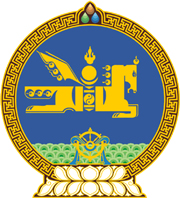 МОНГОЛ  УЛСЫН  ХУУЛЬ2018 оны 01 сарын 18 өдөр				                       Төрийн ордон, Улаанбаатар хот    БАНКНЫ ТУХАЙ ХУУЛЬД НЭМЭЛТ, ӨӨРЧЛӨЛТ ОРУУЛАХ ТУХАЙ1 дүгээр зүйл.Банкны тухай хуульд доор дурдсан агуулгатай дараахь зүйл, хэсэг, заалт нэмсүгэй:1/3 дугаар зүйлийн 3.1 дэх хэсгийн 3.1.14-3.1.19 дэх заалт:		3.1.14.“банкны нэгдлийн толгой компани” гэж банкны нэгдэл болон түүнд хамаарах оролцогчийг удирддаг компанийг;3.1.15.“хэвийн бус үйл ажиллагаа” гэж Монголбанкнаас тогтоосон шалгуураар өндөр эрсдэлтэй гэж тооцсон банкны аливаа үйл ажиллагааг;		3.1.16.“банкны нөхцөлт удирдлага” гэж Монголбанкны хяналт шалгалтаар төлбөрийн чадвар муудаж байгаа нь тогтоогдсон бол тухайн банкны хэвийн үйл ажиллагааг хангах, санхүүгийн байдлыг нь сайжруулах зорилгоор банкны удирдлага, зохион байгуулалт, санхүү, үйл ажиллагаатай нь холбогдуулан хуульд заасны дагуу Монголбанкнаас авч хэрэгжүүлэх цогц арга хэмжээг;		3.1.17.“эцсийн өмчлөгч” гэж банкны үйл ажиллагааг удирдан чиглүүлдэг, эсхүл өөрийн энэ эрхээ бусдаар төлөөлүүлэн гүйцэтгүүлдэг, эсхүл банкны хувьцааг нэг болон түүнээс дээш үргэлжилсэн хэлхээ холбоо бүхий хуулийн этгээдээр дамжуулан эзэмшиж байгаа, тухайн хуулийн этгээдийг үүсгэн байгуулсан буюу банкны хувьцаа, үйл ажиллагаанаас үүсэх үр шимийг хүртэх эрх бүхий өмчлөгч этгээдийг;			3.1.18.“банкны үндсэн үйл ажиллагаа” гэж зах зээлд эзлэх хувь хэмжээ, үйл ажиллагааныхаа хэлхээ холбооноос хамаарч аливаа саатал нь банкны тогтолцооны тогтвортой байдлыг алдагдуулж, улсын эдийн засагт бодит сөрөг нөлөө үзүүлж болзошгүй банкны үйл ажиллагааны чиглэлийг;3.1.19.“харилцан хамаарал бүхий этгээд” гэж хуулийн этгээдийн хөрөнгийн өмчлөл, удирдлага, хяналт, үйл ажиллагаанд шууд болон  шууд бусаар оролцдог, эдийн засгийн нэгдмэл ашиг сонирхолтой зэрэг шалгуураар хоорондоо харилцан хамааралтай гэж Монголбанкнаас тогтоосон  хүн, хуулийн этгээдийг;2/23 дугаар зүйлийн 23.1 дэх хэсгийн 23.1.5 дахь заалт:“23.1.5.банк байгуулах нь мөнгө угаах болон терроризмыг санхүүжүүлэх үйл ажиллагаатай аливаа байдлаар холбоотой эсэх, эсхүл мөнгө угаах болон терроризмыг санхүүжүүлэх эрсдэлийг нэмэгдүүлэх эсэх.”3/24 дүгээр зүйлийн 24.1 дэх хэсгийн 24.1.5 дахь заалт:			“24.1.5.банкны нөлөө бүхий хувьцаа эзэмшигч, нөлөө бүхий хувьцаа эзэмшигч байхгүй бол хамгийн их хувьцаа эзэмшиж байгаа этгээд, тэдгээрийн эзэмшиж байгаа хувьцааны тоо, нийт дүн, хэмжээний талаархи мэдээллийг Монголбанкинд  ирүүлээгүй.”4/32 дугаар зүйлийн 32.1 дэх хэсгийн 32.1.7 дахь заалт:“32.1.7.дээд боловсролтой, банк, санхүү, эдийн засаг, хууль эрх зүй, мэдээллийн технологи, компанийн засаглалын чиглэлээр мэргэшсэн, мэргэжлээрээ 10-аас доошгүй жил ажилласан, үүнээс таваас доошгүй жил банк, санхүүгийн байгууллагад эрх бүхий албан тушаал хашсан туршлагатай байх.”5/32 дугаар зүйлийн 32.3 дахь хэсэг:“32.3.Банкны төлөөлөн удирдах зөвлөлийн гишүүнд нэр дэвшиж байгаа этгээд нь энэ хуулийн 32.1-д заасан шалгуурыг хангаж байгаа  эсэхийг банкнаас бичгээр урьдчилан ирүүлсэн мэдээлэлд үндэслэн Монголбанк тогтоож, энэ тухай банкинд мэдэгдэнэ.”6/34 дүгээр зүйлийн 34.3 дахь хэсэг:“34.3.Гүйцэтгэх удирдлага нь төлөөлөн удирдах зөвлөлийн аудитын, цалин урамшууллын, нэр дэвшүүлэх хорооны гишүүн байхыг хориглох бөгөөд гүйцэтгэх захирлыг сонгох, томилох, чөлөөлөх, түүний бүрэн эрхийг тогтоох, хяналт тавихтай холбоотой асуудлаар шийдвэр гаргахад саналын эрхгүй байна.”7/36 дугаар зүйлийн 36.13, 36.14 дэх хэсэг:“36.13.Банкны гаргасан хувьцааг худалдан авах хөрөнгө нь мөнгөн хөрөнгө байх бөгөөд энэ хуульд заасны дагуу өр төлбөр, хоёрдогч өглөг, хувьцаанд хамаарах бусад үнэт цаасыг хувьцаанд хөрвүүлэхэд энэ шаардлага хамаарахгүй. 36.14.Банк нь хувьцааны эцсийн өмчлөгчийг тодорхойлсон мэдээлэл, холбогдох баримт бичгийг Монголбанкинд ирүүлэх бөгөөд эцсийн өмчлөгч өөрчлөгдөх бүрд уг мэдээллийг шинэчилж ирүүлнэ.”8/361 дүгээр зүйл: “361 дүгээр зүйл.Нөлөө бүхий хувьцаа эзэмшигчид тавигдах шалгуур361.1.Банкны нөлөө бүхий хувьцаа эзэмшигч дараахь шалгуурыг хангасан байна:361.1.1.тухайн этгээд нь дампуурлын хэргийн хариуцагч, эсхүл хариуцагч хуулийн этгээдийн эрх бүхий албан тушаалтан бус байх;361.1.2.эдийн засаг, өмчлөх эрх, олон нийтийн аюулгүй байдал, ашиг сонирхол, авлига, үндэсний болон хүн төрөлхтний аюулгүй байдал, энх тайвны эсрэг гэмт хэрэг үйлдэж байгаагүй;361.1.3.санхүүгийн чадавхтай байх, банкны үйл ажиллагаанд сөргөөр нөлөөлөхүйц нөхцөл байдал үүсгэхгүй байх;361.1.4.нөлөө бүхий хувьцаа эзэмшигч нь хуулийн этгээд бол тухайн банкны нэгдэл нь Монголбанкнаас хяналт шалгалт хийх боломж бүхий бүтэцтэй байх;361.1.5.тухайн хувьцааны эцсийн өмчлөгчийг нотолсон хангалттай баримт ирүүлсэн байх.” 9/43 дугаар зүйл:“43 дугаар зүйл.Банкинд хяналт тавих Монголбанкны бүрэн эрх43.1.Холбогдох банк, санхүүгийн байгууллага, иргэн, хуулийн этгээд нь өөрсдийн үйл ажиллагаа, санхүүгийн нөхцөл байдалтай холбоотой бүхий л баримт материал, тайлан бүртгэл, мэдээ, мэдээлэл холбогдох бусад баримт бичгийг Монголбанкны шаардсанаар гарган өгөх үүрэгтэй.43.2.Монголбанк дараахь арга хэмжээ авахыг банкнаас шаардах бүрэн эрхтэй:43.2.1.энэ хуульд заасны дагуу Монголбанкнаас тогтоосон өөрийн хөрөнгийн шаардлагыг хангах;43.2.2.банкны эрсдэлийн төрөл, түвшин, өөрийн хөрөнгийн байдалтай нь уялдуулан банкны активыг ангилах, эрсдэлийн сан байгуулах, зарцуулах талаар тусгай журам тогтоох;43.2.3.банкны өөрийн хөрөнгийг энэ хууль, Монголбанкнаас тогтоосон банкны өөрийн хөрөнгийн доод хэмжээнээс дээш хэмжээгээр бүрдүүлэх, эрсдэлийн санг нэмэгдүүлэх;43.2.4.энэ хуулийн 48 дугаар зүйлд заасан арга хэмжээг хэрэгжүүлэх журам тогтоох, холбогдох шийдвэр гаргах, хэрэгжүүлэх;43.2.5.банкны үйл ажиллагааг хязгаарлах, зогсоох, банкны үйл ажиллагаанд цаашид алдагдал учруулах эрсдэлтэй банкны нэгжийг татан буулгах, үйл ажиллагааны зарим чиглэлийг бусдад шилжүүлэх талаар банкинд зөвлөмж өгөх;43.2.6.банкны эрсдэлийн түвшинг  бууруулах арга хэмжээ авах;43.2.7.цэвэр ашгаар өөрийн хөрөнгийг нэмэгдүүлэх;43.2.8.төлбөр түргэн гүйцэтгэх чадварт тусгай шаардлага тавих;43.2.9.тогтоосон хугацаанд шаардлагатай тайлан, мэдээ, мэдээллийг ирүүлэх, тайлагнах; 43.2.10.хууль, журамд заасан нөхцөл шаардлага, шалгуурыг хангаж ажиллах;43.2.11.Монголбанкнаас тогтоосон банкны зохистой засаглалын журмын хэрэгжилтийг хангах;43.2.12.банк нь энэ хууль, Монголбанкнаас тогтоосон журам, бусад шийдвэрийг зөрчсөн бол банкны гүйцэтгэх удирдлагыг албан тушаалаас нь түдгэлзүүлэх, эсхүл чөлөөлөх талаар төлөөлөн удирдах зөвлөлд хугацаатай үүрэг өгөх, заасан хугацаанд үүргийг биелүүлээгүй бол гүйцэтгэх удирдлагыг албан тушаалаас нь чөлөөлөх.	43.3.Монголбанк шаардлагатай тохиолдолд банкны активт чанарын үнэлгээ,  эрсдэлийн сорил хийж, тэдгээрийн үр дүнд үндэслэн өөрийн хөрөнгө, эрсдэлийн санг нэмэгдүүлэх  арга хэмжээ авч болно.43.4.Банкны үйл ажиллагааны бодит байдлыг тодорхойлох зорилгоор энэ хуулийн 43.3-д заасан үнэлгээ, сорилыг хийхэд шаардагдах зардлыг Монголбанк хариуцна.	43.5.Монголбанк Санхүүгийн зохицуулах хороотой хамтран банкны нэгдлийн удирдлага, санхүү, төлбөрийн чадварын зохистой харьцааны шалгуур үзүүлэлт, шаардлагыг тогтооно.”10/70 дугаар зүйл:“70 дугаар зүйл.Банкийг татан буулгах арга хэмжээ хэрэгжих нөхцөл70.1.Банкинд эрх хүлээн авагч томилсон бол банкийг албадан татан буулгах арга хэмжээ дараахь нөхцөлийн дагуу хэрэгжинэ:70.1.1.банкийг албадан татан буулгах шийдвэр гарснаас хойш хугацаанд Банкны гүйцэтгээгүй мөнгөн төлбөрийн үүрэгт хүү, алданги, торгууль тооцохгүй;70.1.2.банкинд холбогдох иргэний хэрэг хянан шийдвэрлэх ажиллагаа Иргэний хэрэг шүүхэд хянан шийдвэрлэх тухай хуулийн 80.1.1-д заасны дагуу  түдгэлзүүлнэ;70.1.3.банкны эрх хүлээн авагчаас бусад этгээд банкны хөрөнгөөс үл маргах журмаар аливаа шаардлагыг хангуулах эрхгүй;  70.1.4.банкны эрх хүлээн авах үйл ажиллагаа хэрэгжих хугацаанд урьд гарсан шүүхийн шийдвэрийн дагуу тухайн банкны зээлийн барьцаалсан эд хөрөнгө болон актив хөрөнгийг борлуулснаас орох орлогоос үл маргах журмаар төлбөр гүйцэтгэхийг хориглоно.70.2.Банкийг албадан татан буулгахад хүндрэл учруулж болзошгүй, зарим этгээдийн эрх ашгийг бусдаас илүүтэйд үзсэн шинжтэй, эсхүл банкны үйл ажиллагааг зохицуулахад болон харилцагч, хадгаламж эзэмшигч, банкинд зээлдүүлэгчийн эрх ашгийг хамгаалахад сөрөг нөлөөтэй, банкны гүйцэтгээгүй үүргээс банкны эрх хүлээн авагч татгалзах эрхтэй.”11/71 дүгээр зүйл:“71 дүгээр зүйл.Мэдэгдэл болон нэхэмжлэл хүргүүлэх71.1.Банкны эрх хүлээн авагч нь банкнаас үүргийн гүйцэтгэлийг шаардах эрх бүхий этгээдийн нэхэмжлэлийг хүлээн авах хугацааг мэдэгдэл гаргаснаас хойш 60 хоног байхаар тогтоож, томилогдсон өдрөөс хойш хоёр сарын дотор банкны санхүүгийн тайлан, данс мэдээлэлд бүртгэгдсэн үүргийн гүйцэтгэлийг шаардах эрх бүхий этгээдэд мэдэгдэж олон нийтэд мэдээлнэ. 	71.2.Энэ хуулийн 71.1-д  заасан нэхэмжлэл хүлээн авах эцсийн хугацаа өнгөрснөөс хойш 90 хоногийн дотор банкны эрх хүлээн авагч дараахь шийдвэрийг гаргана:71.2.1.нэхэмжлэлийн шаардлага хүчин төгөлдөр эсэхэд үндэслэл бүхий эргэлзээ байвал шаардлагыг хүлээн авахаас татгалзах;71.2.2.банкнаас үүргийн гүйцэтгэлийг шаардах эрх бүхий этгээдийн шаардлагын хэмжээг тодорхойлж, энэ хуульд заасны дагуу нэхэмжлэлийн дарааллыг тогтоох;71.2.3.банкийг албадан татан буулгах үүднээс банкны эрх хүлээн авагчийн цалин хөлс, зээлдүүлэгчийн нэрс, баталгаажсан нэхэмжлэл  бүрийн үнийн дүн болон төлөх төлбөрийн нийт дүнг тусгасан татан буулгах арга хэмжээний төлөвлөгөө батлах;71.2.4.нэхэмжлэлийн шаардлага болон түүний баталгаажсан хэмжээний талаар нэхэмжлэгч этгээдэд мэдэгдэх.71.3.Банкны эрх хүлээн авагч нь энэ хуулийн 71.1-д заасан хугацаанд нэхэмжлэлээ ирүүлээгүй этгээдийн нэхэмжлэлийг хүлээн авахаас татгалзах эрхтэй.” 	12/72 дугаар зүйл:“72 дугаар зүйл.Хүчин төгөлдөр бус гэж тооцож болох хэлцэл72.1.Банкны эрх хүлээн авагч томилогдсоноос хойш нэг  жилийн хугацаанд багтаан дараахь хэлцлийг хүчин төгөлдөр бус гэж тооцуулахаар эрх бүхий байгууллагад хандаж болно:72.1.1.банкны эрх хүлээн авагч томилогдохоос өмнөх нэг жилийн хугацаанд банкинд илт хохиролтой байгуулсан хэлцэл;72.1.2.банкны эрх хүлээн авагч томилогдохоос өмнөх зургаан сарын дотор банкнаас авлагатай этгээдийн шаардлагыг хангасан  аливаа хэлцэл нь тухайн этгээдийн хувьд татан буулгах ажиллагаанаас олж авах байсан хөрөнгийг ихэсгэсэн хэлцэл;72.1.3.банкны эрх хүлээн авагч томилогдохоос өмнөх нэг жилийн хугацаанд банкнаас холбогдох этгээдтэй хийсэн, банкны төлбөрийн чадвар алдагдахад нөлөөлсөн хэлцэл.” 	13/73 дугаар зүйл:“73 дугаар зүйл.Төлбөр барагдуулах дараалал73.1.Банкны хөрөнгийг худалдан борлуулсны орлогоос нэхэмжлэлийн шаардлагыг хангахад доор дурдсан дарааллыг баримтална: 73.1.1.бусдын амь нас, эрүүл мэндэд учруулсан гэм хорыг арилгуулах тухай шүүхийн шийдвэрийг үндэслэн тухайн банкнаас гаргуулж байсан төлбөр;73.1.2.Монголбанкны болон эрх хүлээн авагчийн үйл ажиллагааны зардал;73.1.3.Банкны Төлөөлөн удирдах зөвлөлийн гишүүн, гүйцэтгэх удирдлага болон хувьцаа эзэмшигч нарын хадгаламжаас бусад Банкин дахь мөнгөн хадгаламжийн даатгалын тухай хуульд заасан даатгагдсан хадгаламж, даатгагдсан хадгаламж эзэмшигчийн шаардах эрхийг шилжүүлсэн авсан Хадгаламжийн даатгалын корпорацийн шаардлага;73.1.4.Хадгаламжийн даатгалын сангийн хөрөнгө;73.1.5.даатгагдаагүй хадгаламжийн төлбөр;73.1.6.банкны эрх бүхий албан тушаалтнаас бусад ажилтнуудын хөдөлмөрийн хөлсний доод хэмжээг тав дахин нэмэгдүүлснээс хэтрэхгүй цалин хөлс; 73.1.7.Монголбанкны шаардах эрх бүхий төлбөрийн шаардлага;73.1.8.Засгийн газарт төлөх өр төлбөр, албан татвар;73.1.9.үүргийн гүйцэтгэлийг хангах аргаар баталгаажаагүй бусад өр төлбөр;73.1.10.хоёрдогч өглөг.73.2.Банкны хөрөнгийг худалдаж борлуулсны  орлого нь нэхэмжлэлийн шаардлагыг хангахад хүрэлцэхгүй бол дарааллын эхний төлбөрийг бүрэн барагдуулсны дараа түүний дараагийн төлбөрийн шаардлагыг хангана.73.3.Нэг дараалалд орсон хэд хэдэн төлбөрийг нэгэн зэрэг барагдуулах боломжгүй бол тухайн төлбөр бүрийн хэмжээнд хувь тэнцүүлэх замаар нэхэмжлэлийн шаардлагыг хангаж болно. 73.4.Энэ хуулийн 73.1-д заасан төлбөрийг бүрэн барагдуулсны дараа үлдэх хөрөнгийг тухайн банкны хувьцаа эзэмшигчдэд тэдгээрийн эрхийн дагуу хуваарилна.”14/74 дүгээр зүйл:“74 дүгээр зүйл.Банкны эрх хүлээн авах арга хэмжээг дуусгавар 				      болгох, тайлагнах74.1.Банкны бүх хөрөнгийг худалдан борлуулсан, хуваарилсан, шилжүүлсний дараа банкны эрх хүлээн авагч нь банкийг татан буулгах ажиллагааны тайланг Монголбанкинд хүргүүлнэ.74.2.Монголбанк банкны эрх хүлээн авагчийн тайланг хэлэлцэн баталж, банкны эрх хүлээн авах арга хэмжээг дуусгавар болгосон бол энэ тухай шийдвэрийг холбогдох шүүхэд хүргүүлж, олон нийтэд  мэдээлж  банкийг хуулийн этгээдийн улсын бүртгэлээс хасуулах хүсэлтийг  эрх бүхий байгууллагад хүргүүлнэ.74.3.Энэ хуулийн 74.2-т заасны дагуу олон нийтэд мэдээлснээр банкны эрх хүлээн авагчийн банк, банкийг татан буулгах үйл ажиллагаатай холбоотой үүрэг дуусгавар болно.” 15/75 дугаар зүйл:“75 дугаар зүйл.Эрх зүйн хамгаалалт75.1.Банкинд албадлагын арга хэмжээ авах тухай Монголбанкны шийдвэрийг үндэслэлгүй гэж үзвэл холбогдогч этгээд шүүхэд гомдол гаргах эрхтэй.75.2.Гомдол гаргасан нь Монголбанк, энэ хуульд заасан бусад эрх бүхий этгээдийн шийдвэр, үйл ажиллагааг түдгэлзүүлэх үндэслэл болохгүй. 75.3.Шүүх энэ хуулийн 75.1-т заасан гомдлыг Захиргааны хэрэг шүүхэд хянан шийдвэрлэх тухай хуулийн 112.1-т заасан тусгай журмаар хянан шийдвэрлэнэ. 75.4.Банкинд албадлагын арга хэмжээ авсан Монголбанк, бүрэн эрхт төлөөлөгч, тусгай төлөөлөгч, эрх хүлээн авагчийн шийдвэр хууль бус, түүний улмаас гомдол гаргагчийн хууль ёсны эрх, ашиг сонирхол зөрчигдсөн болохыг шүүхээс тогтоосон тохиолдолд уг шийдвэр, түүнд үндэслэн гарсан бусад шийдвэрийг хүчингүй болгох, өөрчлөх, түдгэлзүүлэх үндэслэл болохгүй бөгөөд зөвхөн нэхэмжлэгчид учирсан бодит хохирлыг мөнгөн хэлбэрээр холбогдох хуульд заасны дагуу гаргуулахаар шийдвэрлэнэ.”2 дугаар зүйл.Банкны тухай хуулийн 7 дугаар зүйлийн 7.2.2 дахь заалтын “хянан шалгагч” гэсний дараа “,Монголбанкны улсын байцаагчийн эрх бүхий албан тушаалтан” гэж, мөн зүйлийн 7.2.8 дахь заалтын “татварын алба” гэсний дараа “тодорхой харилцагчийн гааль, татварын өр төлбөрийг төлүүлэхээр” гэж, 24 дүгээр зүйлийн 24.1.1 дэх заалтын “18-22,” гэсний дараа “23.1,” гэж, 35 дугаар зүйлийн 35.3 дахь хэсгийн “Банк нь” гэсний өмнө “Энэ хуульд өөрөөр заагаагүй бол” гэж, 36 дугаар зүйлийн 36.1 дэх хэсгийн “бичгээр” гэсний дараа “урьдчилан” гэж, 46 дугаар зүйлийн дараа “ЗУРГАДУГААР БҮЛЭГ АЛБАДЛАГЫН АРГА ХЭМЖЭЭ Нэгдүгээр дэд бүлэг банкны тогтворжуулалт, бүтцийн өөрчлөлтийн төлөвлөгөө”, 47 дугаар зүйлийн дараа Хоёрдугаар дэд бүлэг “урьдчилан сэргийлэх арга хэмжээ”, 48 дугаар зүйлийн дараа Гуравдугаар дэд бүлэг “банкны нөхцөлт удирдлага”, 52 дугаар зүйлийн дараа “Дөрөвдүгээр дэд бүлэг банкны бүтцийн өөрчлөлтийн арга хэмжээ”, 67 дугаар зүйлийн дараа “Тавдугаар дэд бүлэг банкийг татан буулгах”  гэсэн гарчиг  тус тус нэмсүгэй. 3 дугаар зүйл.Банкны тухай хуулийн дараахь зүйл, хэсэг, заалтыг доор дурдсанаар өөрчлөн найруулсугай:1/3 дугаар зүйлийн 3.1 дэх хэсгийн 3.1.2, 3.1.12 дахь заалт:		“3.1.2.“холбогдох этгээд” гэж доор дурдсан этгээдийг: 			3.1.2.а.банкны нэгдлийн оролцогч; 			3.1.2.б.банк, банкны нэгдлийн оролцогчийн хувьцааны тав ба түүнээс дээш хувийг эзэмшдэг хувь хүн, хуулийн этгээд, түүний эрх бүхий албан тушаалтан, тэдгээрийн эхнэр, нөхөр,  эцэг, эх, ах, эгч, дүү, хүүхэд;			3.1.2.в.хувьцааных нь тав болон түүнээс дээш хувийг банк эзэмшдэг хуулийн этгээд;			3.1.2.г.хувьцааных тав болон түүнээс дээш хувийг банкны эрх бүхий албан тушаалтан болон тэдгээрийн эхнэр, нөхөр,  эцэг, эх, ах, эгч, дүү, хүүхэд эзэмшдэг хуулийн этгээд;			3.1.2.д.банк, банкны нэгдлийн оролцогчийн эрх бүхий албан тушаалтан, тэдгээрийн эхнэр, нөхөр,  эцэг, эх, ах, эгч, дүү, хүүхэд;			3.1.2.е.банкны эрхлэх үйл ажиллагаанд мэдэгдэхүйц нөлөө үзүүлдэг банктай нэгдмэл сонирхолтой этгээд; 			3.1.2.ё.эрх бүхий албан тушаалтных нь чиг үүргийг банкны эрх бүхий албан тушаалтан давхар гүйцэтгэдэг хуулийн этгээд;			3.1.2.ж.банкны саналын эрхтэй хувьцааны арав болон түүнээс дээш хувийг эрх бүхий албан тушаалтан нь эзэмшдэг хуулийн этгээд;	3.1.2.з.энэ заалтад заасан этгээдтэй нэгдмэл сонирхолтой бусад хувь хүн, хуулийн этгээд;			3.1.2.и.Монголбанкнаас холбогдох этгээд гэж үзсэн бусад этгээд.	3.1.12.“нөлөө бүхий хувьцаа эзэмшигч” гэж банкны хувьцааны  тав ба түүнээс дээш хувийг дангаар болон холбогдох этгээдийн хамт эзэмшиж байгаа этгээд, эсхүл банкны бодлого, шийдвэр болон удирдлагад нөлөөлөхүйц хувьцаа эзэмшигчийг;”2/6 дугаар зүйлийн 6.3, 6.4 дэх хэсэг:      	“6.3.Банк энэ хуулийн 6 дугаар зүйлд заасан үйл ажиллагааг эрхлэх тусгай зөвшөөрөл авахдаа дараахь баримтыг бүрдүүлэн Монголбанкинд ирүүлнэ:6.4.Банкны нэгдлийн бусад оролцогч Санхүүгийн зохицуулах хорооноос санхүүгийн үйл ажиллагааг эрхлэх тусгай зөвшөөрөл авах тухай бүр Санхүүгийн зохицуулах хороо Монголбанкны саналыг урьдчилан авна.”		3/7 дугаар зүйлийн 7.1 дэх хэсэг:“7.1.Банк, энэ хуулийн 6 дугаар зүйлийн 6.1, 6.2.1-6.2.6-д зааснаас бусад үйл ажиллагаа эрхлэхийг хориглох бөгөөд зээлийн барьцаалсан эд хөрөнгийг зээлийн төлбөр төлүүлэх, өр барагдуулах зорилгоор түр эзэмших болон өмчлөх, үйл ажиллагааны зардлаа нөхөх зориулалтаар хөлслүүлэх, түрээслүүлэх, худалдах үйл ажиллагаа үүнд хамаарахгүй.”4/7 дугаар зүйлийн 7.4 дэх хэсэг:“7.4.Энэ хуулийн 7.1-д зааснаас гадна банк дараахь үйл ажиллагаа эрхлэхийг хориглоно:”5/16 дугаар зүйлийн 16.1.5 дахь заалт:“16.1.5.тухайн банкнаас үзүүлэх үйлчилгээний урьдчилсан нөхцөл болгож тухайн банкны нэгдлийн оролцогч, өөрийн салбар, төлөөлөгчийн газар болон бусад үйлчилгээгээр үйлчлүүлэхийг харилцагчаас шаардахгүй байх.”6/17 дугаар зүйл:“17 дугаар зүйл.Банкны үйл ажиллагаанд хийх хязгаарлалт17.1.Банкнаас аливаа этгээд, түүнтэй холбогдох этгээд, харилцан хамаарал бүхий этгээдэд олгосон зээл, зээлтэй адилтган тооцох актив хөрөнгө, баталгаа, батлан даалт, бусад хэлцлийн нийлбэр дүн нь тухайн банкны өөрийн хөрөнгийн 20 хувиас хэтэрч болохгүй.17.2.Банкнаас гаргах баталгаа, батлан даалтын нийлбэр дүн нь тухайн банкны өөрийн хөрөнгийн хэмжээнээс илүүгүй байна.  17.3.Банкнаас холбогдох этгээдэд олгох зээл, зээлтэй адилтган тооцох актив хөрөнгө, баталгаа, батлан даалт, бусад хэлцлийн дүн нь тухайн банкны өөрийн хөрөнгийн таван хувиас, тэдгээрийн нийлбэр дүн нь өөрийн хөрөнгийн 20 хувиас тус тус хэтэрч болохгүй бөгөөд ийнхүү олгохдоо дараахь шаардлагыг баримтална:17.3.1.зээл, зээлтэй адилтган тооцох актив хөрөнгө, баталгаа, батлан даалт, бусад хэлцэлд тавих шаардлага, хүү, нөхцөл нь тухайн банкны үйл ажиллагааны ердийн шаардлага, хүү, нөхцөлөөс хөнгөлөлттэй байж болохгүй;17.3.2.тухайн банкны хувьцааг барьцаалан зээл олгохгүй, зээлтэй адилтган тооцох актив хөрөнгө үүсгэхгүй, баталгаа, батлан даалт гаргахгүй байх;17.3.3.олгосон зээл, зээлтэй адилтган тооцох актив хөрөнгийн төлөгдөх хугацаа болон гаргасан баталгаа, батлан даалт, бусад хэлцлийн дуусах хугацаа нь зургаагаас дээш сараар хэтэрсэн, эсхүл тухайн этгээдэд олгосон зээл, зээлтэй адилтган тооцох актив хөрөнгө, баталгаа, батлан даалтын нийт дүн нь тухайн банкны өөрийн хөрөнгийн таван хувиас хэтэрсэн бол уг этгээд банкны удирдах үйл ажиллагаанд аливаа хэлбэрээр оролцохгүй байх.	17.4.Энэ хуулийн 17.5-д зааснаас бусад тохиолдолд банкны худалдан авах үнэт цаасны нийт дүн нь банкны өөрийн хөрөнгийн 20 хувиас хэтэрч болохгүй бөгөөд нэг компанийн гаргасан хувьцааны 10 хувиас дээшгүй байна. Үүнд Засгийн газар, Төв банкны үнэт цаас, зээлийн мэдээллийн үйл ажиллагаа эрхэлдэг хуулийн этгээдийн хувьцаа хамаарахгүй.17.5.Хөрөнгөөр баталгаажсан үнэт цаас худалдан авах нийт дүн банкны өөрийн хөрөнгийн 50 хувиас хэтэрч болохгүй.17.6.Монголбанк энэ хуулийн 17.1-д заасан хязгаарлалтыг тооцохдоо олон улсын зээлжих зэрэглэлийг тогтоогч байгууллагын “А”-аас доошгүй үнэлгээ бүхий санхүүгийн байгууллагаас гаргасан  баталгаа, батлан даалттай, тэдгээртэй эрсдэл хуваах хэлцлийн дагуу баталгаажсан активыг хамруулахгүй байж болно.17.7.Энэ хуулийн 17.1-17.5-д заасан хязгаарлалтыг тооцох, хангах, тайлагнах, хяналт тавих журмыг Монголбанк батална. 17.8.Банк үйл ажиллагаа явуулж эхэлснээс хойш нэг жилийн хугацаанд банкны хувьцаа эзэмшигчид зээл олгохыг хориглоно. 17.9.Банкнаас холбогдох этгээдтэй хийх хэлцэл нь банкны ердийн үйл ажиллагааны хүрээнд бусад этгээдтэй хийх хэлцлээс хөнгөлөлттэй байж болохгүй бөгөөд сонирхлын зөрчилтэй хэлцэл хийхэд холбогдох хуульд заасан шаардлага, журмыг баримтална.17.10.Энэ хуулийн 17.8, 17.9 -д заасныг зөрчсөн хэлцэл хүчин төгөлдөр бус байна.17.11.Банк энэ хуулийн 17.1-17.5-д заасан хязгаарлалтыг хэтрүүлсэн бол Монголбанк уг хэтрүүлсэн дүнг тухайн банкны өөрийн хөрөнгөөс хасаж тооцно.7/19 дүгээр зүйлийн 19.1 дэх хэсгийн 19.1.5 дахь заалт:	“19.1.5.энэ хуулийн 361 дүгээр зүйлд заасан шалгуурыг хангасан байх.”8/23 дугаар зүйлийн 23.1 дэх хэсгийн 23.1.4 дэх заалт:	“23.1.4.банкинд хувь нийлүүлэх мөнгөн хөрөнгө нь Мөнгө угаах болон терроризмыг санхүүжүүлэхтэй тэмцэх тухай хуульд заасан шаардлагыг хангасан, хууль ёсны үйл ажиллагаанаас бий болсон хөрөнгө болохыг нотлох хангалттай баримт бичиг бүрдүүлсэн эсэх.”9/27 дугаар зүйлийн 27.1 дэх хэсэг:“27.1.Монголбанк нь банк байгуулах тусгай зөвшөөрлийг дараахь үндэслэлээр хүчингүй болгож нийтэд зарлана:27.1.1.хуульд заасны дагуу банкийг татан буулгах тухай эрх бүхий байгууллагын шийдвэр гарсан;27.1.2.энэ хуулийн 67.2-т заасан үндэслэл бий болсон;27.1.3.банк байгуулахдаа хуурамч баримт бичиг бүрдүүлсэн нь банкийг бүртгүүлснээс хойш илэрсэн;27.1.4.банкийг улсын бүртгэлд бүртгүүлснээс хойш нэг жилээс дээш хугацаанд банкны үйл ажиллагаа эрхлээгүй;27.1.5.банкны хувь нийлүүлсэн хөрөнгийн хэмжээ, бүтцэд өөрчлөлт оруулахдаа хуурамч баримт бичиг бүрдүүлсэн;27.1.6.банк энэ хуулийн 48 дугаар зүйлд заасан арга хэмжээг хэрэгжүүлээгүй, шаардлагыг биелүүлээгүй нь банкны үйл ажиллагаа, төлбөрийн чадварыг алдагдуулахад хүргэх ноцтой нөхцөл байдал үүсгэсэн.”10/29 дүгээр зүйлийн 29.2 дахь хэсгийн 29.2.8 дахь заалт:	“29.2.8.энэ хуулийн 32.3-т заасан Монголбанкны мэдэгдлийг хүлээн авсны үндсэн дээр Төлөөлөн удирдах зөвлөлийн гишүүнийг сонгох, бүрэн эрхийг нь хугацаанаас нь өмнө дуусгавар болгох, чөлөөлөх;”11/32 дугаар зүйлийн 32.1 дэх хэсгийн 32.1.4 дэх заалт: 	“32.1.4.санхүүгийн зах зээлд мэргэжлийн үйл ажиллагаа эрхэлдэг байгууллагын эрх бүхий албан тушаалтан бол сонирхлын зөрчилгүй, банкны шийдвэр гаргах үйл ажиллагаанд сөргөөр нөлөөлөхөөргүй байх;”12/33 дугаар зүйлийн 33.3 дахь хэсэг: “33.3.Банкны төлөөлөн удирдах зөвлөлийн хараат бус гишүүн нь энэ хуулийн 32.1.1-32.1.6-д зааснаас гадна дараахь шалгуурыг хангасан байна:33.3.1.банк, санхүү, эдийн засаг, хууль эрх зүйн чиглэлээр дээд боловсролтой, мэргэшсэн, мэргэжлээрээ 10-аас доошгүй жил ажилласан, үүний таваас доошгүй жилд банк, санхүүгийн байгууллагад эрх бүхий албан тушаалтнаар ажилласан туршлагатай;33.3.2.тухайн банк, түүний нэгдлийн оролцогчийн нөлөө бүхий хувьцаа эзэмшигч биш байх;33.3.3.тухайн банк, түүний нэгдлийн оролцогчид сүүлийн таван жилийн хугацаанд эрх бүхий албан тушаалтан, сүүлийн гурван жилийн хугацаанд бусад ажилтнаар тус тус ажиллаж байгаагүй;33.3.4.тухайн банкны үйл ажиллагааны үр дүнгийн үзүүлэлтээс  хамаарч урамшуулал авч байгаагүй, авдаггүй байх;33.3.5.банкны үйл ажиллагаа, гүйцэтгэх удирдлагад  хяналт тавихад саад учруулах аливаа нөхцөл байдал үүсээгүй байх;33.3.6.төрийн, улс төрийн болон төрийн жинхэнэ албан тушаал хашдаггүй байх;33.3.7.эрх бүхий албан тушаалтнаар нь ажиллаж байсан хуулийн этгээд дампуурсан, төлбөрийн чадваргүй болсон нь тухайн этгээдээс аливаа хэлбэрээр шалтгаалаагүй нь нотлогдсон байх;33.3.8.энэ хуулийн 33.3.2-33.3.3-т заасан этгээдийн холбогдох этгээд биш байх.”13/34 дүгээр зүйлийн 34.2 дахь хэсэг:“34.2.Гүйцэтгэх удирдлага нь энэ хуулийн 32.1.1-32.1.6-д заасан шалгуураас гадна дараахь шалгуурыг хангасан байна:34.2.1.банк, санхүү, эдийн засгийн дээд боловсролтой, мэргэжлээрээ 10-аас доошгүй жил ажилласан, үүний таваас доошгүй жилд банк, санхүүгийн байгууллагад эрх бүхий албан тушаалтнаар ажилласан, мэргэжлийн дадлага туршлагатай;34.2.2.банк, банкны хувьцаа эзэмшигч, төлөөлөн удирдах зөвлөлийн гишүүнтэй сонирхлын зөрчилгүй, нэгдмэл сонирхолтой этгээд биш байх;34.2.3.бусад банк, түүний нэгдэл, эсхүл банктай харилцан хамаарал бүхий санхүүгийн бус үйл ажиллагаа эрхэлдэг хуулийн этгээдийн эрх бүхий албан тушаалтан биш байх; 34.2.4.Монголбанкны эрх бүхий албан тушаалтнаар сүүлийн хоёр жилийн хугацаанд ажиллаагүй байх;34.2.5.мэргэжлийн үйл ажиллагаа явуулах эрхээ хасуулаагүй байх; 34.2.6.банкны хууль тогтоомж, Монголбанкны шийдвэрийг ноцтой зөрчиж байгаагүй.”14/35 дугаар зүйлийн 35.5 дахь хэсэг:	“35.5.Банкны активыг ангилах, активын эрсдэлийн сан байгуулах, зарцуулах журмыг Монголбанк санхүүгийн асуудал эрхэлсэн төрийн захиргааны төв байгууллагатай хамтран батлах бөгөөд банк активыг энэхүү журмын дагуу ангилж, эрсдэлийн сан байгуулна.”15/37 дугаар зүйлийн 37.3 дэх хэсэг:“37.3.Банк нь санхүүгийн сар бүрийн байдлаар дараа сарын 10-ны өдрийн дотор, банк, банкны нэгдлийн оролцогч буюу банкны толгой компани нэгдсэн буюу тусдаа тайланг улирал бүрийн байдлаар дараа улирлын эхний сарын дотор Монголбанкинд гаргаж өгнө.”16/44 дүгээр зүйлийн 44.4 дэх хэсэг:“44.4.Энэ хуулийн 44.1-д заасан нэгдсэн хяналт шалгалтыг дараахь байдлаар хийнэ:	44.4.1.нэгдсэн хяналт шалгалтад хамруулах шаардлагатай банкны нэгдлийн холбогдох хэсгийг тодорхойлох;	44.4.2.энэ хуулийн 44.4.1-т заасан хэсэгт хамаарах банкны нэгдэлд оролцогчдын үйл ажиллагаа, санхүүгийн тайлан, мэдээлэлд үндэслэн тэдгээрийн санхүү, төлбөрийн чадвар, хоорондын хөрөнгийн урсгал, нэг оролцогчоос нөгөөд оруулсан хөрөнгө, өглөг, авлага, зээл, банкны нэгдлийн оролцогч  хоорондын санхүүгийн бусад хэлцэл, гүйлгээний хамаарал болон банкны нэгдлийн хэмжээнд үүсч болзошгүй эрсдэлийг тодорхойлох;	44.4.3.банк, банкны нэгдлийн оролцогч, эсхүл банкны нэгдлийн хэмжээний санхүү, төлбөрийн чадварын байдалд санхүүгийн хянан зохицуулах эрх бүхий байгууллагаас тавьж байгаа зохистой харьцааны болон бусад шаардлагыг хангаж байгаа эсэхийг дангаар нь болон нэгдсэн байдлаар тогтоож, үнэлэлт, дүгнэлт өгөх.17/47 дугаар зүйл:“47 дугаар зүйл.Банкийг тогтворжуулах болон бүтцийн өөрчлөлтийн арга    хэмжээний төлөвлөгөө47.1.Банк нь өөрийн үйл ажиллагааны онцлог, эдийн засгийн тухайн нөхцөл байдлаас шалтгаалан үүсч болох эрсдэлийг урьдчилан тооцож, банкны төлбөрийн болон төлбөр түргэн гүйцэтгэх чадварыг хадгалахад чиглэсэн хариу арга хэмжээг тусгаж, төлөөлөн удирдах зөвлөлөөс баталсан тогтворжуулах төлөвлөгөөг тогтоосон хугацаанд  Монголбанкинд ирүүлнэ. 47.2.Энэ хуулийн 47.1-д заасан төлөвлөгөө нь тухайн банкны нэгдэл, түүний толгой компани, үйл ажиллагааг хамарсан байна. 47.3.Банкнаас ирүүлсэн тогтворжуулах төлөвлөгөө нь энэ хуулийн 47.1-д заасан шаардлагыг хангаагүй бол Монголбанк өөрчлөлт оруулахыг банкнаас шаардана.47.4.Банк энэ хуулийн 47.3-т заасны дагуу тогтворжуулах төлөвлөгөөнд зохих өөрчлөлт оруулаагүй буюу уг төлөвлөгөөг хэрэгжүүлэх боломжгүй гэж Монголбанк үзвэл дараахь шаардлагыг банкинд тавина: 47.4.1.банкны эрсдэлийн ерөнхий түвшинг бууруулах;47.4.2.хувьцаа болон хувьцаанд хөрвөх үнэт цаас гаргах хэлбэрээр банкийг дахин санхүүжүүлэх зээл олгох төлбөр түргэн гүйцэтгэх чадварыг сайжруулах тодорхой арга хэмжээг нэн даруй авч хэрэгжүүлэх;47.4.3.бизнес төлөвлөгөө, стратегийг өөрчлөх, банкны үндсэн үйл ажиллагааг бэхжүүлэх;47.4.4.банкны удирдлага, зохион байгуулалтын бүтцийг өөрчлөх;47.4.5.Монголбанкнаас шаардлагатай гэж үзсэн бусад шаардлага. 47.5.Монголбанк банкны бүтцийн өөрчлөлтийн төлөвлөгөөг боловсруулж, батална. 47.6.Банкны бүтцийн өөрчлөлтийн төлөвлөгөө дараахь агуулгатай байна:47.6.1.тухайн банк, банкны тогтолцоог хамарсан төлбөрийн чадвар алдагдаж болох нөхцөл байдал, эрсдэлийг тодорхойлсон төсөөлөл;47.6.2.Энэ хуулийн 47.6.1-д заасан нөхцөл байдлын үед авах бүтцийн өөрчлөлтийн арга хэмжээ.47.7.Энэ зүйлийн 47.1, 47.5 дахь хэсэгт заасан төлөвлөгөө боловсруулах, батлуулах, хэрэгжүүлэх журмыг Монголбанк батална.		18/48 дугаар зүйл:	“48 дугаар зүйл.Урьдчилан сэргийлэх арга хэмжээ48.1.Банк нь Банкны тухай хууль тогтоомж, Монголбанкнаас тогтоосон дүрэм, журам, шийдвэрийг зөрчсөн, эсхүл зөрчиж болзошгүй нөхцөл байдал үүссэн, банкны тусгай зөвшөөрлийн шаардлагыг хангаагүй, эсхүл найдваргүй, хэвийн бус үйл ажиллагаа явуулсан бол Монголбанкнаас дараахь арга хэмжээг авна: 48.1.1.зөрчил, дутагдлыг арилгах талаар албан шаардлага тавьж, сануулга өгөх;48.1.2.зөрчил, дутагдлыг арилгах талаар хугацаатай үүрэг, даалгавар өгөх;48.1.3.тогтворжуулах төлөвлөгөөг хэрэгжүүлж, төлбөр түргэн гүйцэтгэх чадварыг тогтоосон түвшинд хүргэхийг даалгах;48.1.4.банкны өөрийн хөрөнгийг тогтоосон хугацаанд нэмэгдүүлэхийг үүрэг болгох;48.1.5.банкны удирдлага, зохион байгуулалт, үйл ажиллагаа, эрсдэлийн удирдлага, дотоод хяналтыг сайжруулж, бэхжүүлэх арга хэмжээ авахыг даалгах;48.1.6.банкны удирдах албан тушаалтны урамшууллын тогтолцоо нь банкны өөрийн хөрөнгийн хангалттай байх түвшинд сөргөөр нөлөөлнө гэж Монголбанк дүгнэсэн бол цалин, урамшууллыг хязгаарлах; 48.1.7.тодорхой үйл ажиллагаа явуулах, хэлцэл гүйлгээ хийхэд  Монголбанкаас урьдчилан зөвшөөрөл авахаар тогтоох;48.1.8.тухайн банкны нэг улирлын нийт активын дундаж хэмжээ нь өмнөх улирлын нийт активын дундаж хэмжээнээс хэтрэхгүй байх, эсхүл  активыг төрөлжүүлэхийг даалгах;48.1.9.хөрөнгө   худалдан авах, банкны нэгж байгуулахыг хориглох;48.1.10.банкны үйл ажиллагаа явуулахыг хэсэгчлэн болон бүхэлд нь хязгаарлах, түдгэлзүүлэх; 48.1.11.хөрөнгө худалдах, банкны нэгжийг татан буулгахыг шаардах;48.1.12.банкны гүйцэтгэх удирдлагыг албан тушаалаас түдгэлзүүлэх, чөлөөлөх;48.1.13.төлөөлөн удирдах зөвлөлийн гишүүний бүрэн эрхийг түдгэлзүүлэх, дуусгавар болгох, чөлөөлөх;48.1.14.энэ хуулийн 48.1.1-48.1.13-т заасан арга хэмжээг банк биелүүлээгүй бол нөлөө бүхий хувьцаа эзэмшигчийн саналын эрхийг түдгэлзүүлэх;48.1.15.нөхцөлт удирдлагын арга хэмжээ авах;48.1.16.Монголбанкнаас шаардлагатай гэж үзсэн бусад арга хэмжээ.48.2.Монголбанк энэ зүйлд заасан арга хэмжээ авахдаа тухайн зөрчил, дутагдал, үүссэн нөхцөл байдал, шаардлагад тохирсон арга хэмжээ авах зарчмыг баримтална.48.3.Энэ зүйлд заасан арга хэмжээг авсан нь энэ хууль, бусад хууль тогтоомжоор Монголбанкнаас арга хэмжээ авах, хариуцлага ногдуулах эрхийг хязгаарлах үндэслэл болохгүй. 48.4.Монголбанк  энэ зүйлд заасны дагуу банкинд авсан  урьдчилан сэргийлэх арга хэмжээний талаар Хадгаламжийн даатгалын корпорацид мэдэгдэнэ.”19/49 дүгээр зүйл:“49 дүгээр зүйл.Банкны нөхцөлт удирдлага49.1.Монголбанк нь энэ хуулийн 48 дугаар зүйлд заасан урьдчилан сэргийлэх арга хэмжээ нь банкны үйл ажиллагааг сайжруулах, найдвартай тогтвортой удирдлагыг сэргээхэд хангалтгүй гэж үзсэн, эсхүл энэ хуулийн 3.1.16-д заасан нөхцөл үүссэн тохиолдолд банкинд нөхцөлт удирдлагыг  хэрэгжүүлэхээр шийдвэрлэж, бүрэн эрхт төлөөлөгчийг томилж болно.49.2.Монголбанк тухайн банкийг удирдах бүрэн эрхт төлөөлөгч /цаашид “бүрэн эрхт төлөөлөгч” гэх/-ийг нэг жил хүртэл хугацаагаар томилох бөгөөд бүрэн эрхт төлөөлөгчийн ажиллах журмыг энэ хуульд нийцүүлэн Монголбанк батална.49.3.Банкны нөхцөлт удирдлагыг хэрэгжүүлэхтэй холбогдсон үйл ажиллагааны зардлыг тухайн банк хариуцна.”20/50 дугаар зүйл:“50 дугаар зүйл.Банкны нөхцөлт удирдлага хэрэгжүүлэх шийдвэр50.1.Банкны нөхцөлт удирдлага хэрэгжүүлэх тухай Монголбанкны шийдвэрт дараахь зүйлийг тусгана:50.1.1.банкны нэр, оршин байгаа газар, хаяг;50.1.2.банкны нөхцөлт удирдлага хэрэгжүүлэх болсон үндэслэл;50.1.3.банкны нөхцөлт удирдлага хэрэгжүүлж эхлэх болон түүний үргэлжлэх хугацаа;50.1.4.банкны үйл ажиллагаанд тавих хязгаарлалтын жагсаалт;50.1.5.бүрэн эрхт төлөөлөгчийн эцэг /эх/-ийн болон өөрийн нэр.50.2.Монголбанк банкны нөхцөлт удирдлагын арга хэмжээ авсан тухай шийдвэрийг нийтэд мэдээлж болно.”21/51 дүгээр зүйл:“51 дүгээр зүйл.Бүрэн эрхт төлөөлөгч томилох51.1.Монголбанк өөрийн ажилтныг, эсхүл бусад этгээдийг банкны бүрэн эрхт төлөөлөгчөөр томилж болно.51.2.Бүрэн эрхт төлөөлөгчийн цалин хөлсийг Монголбанк тогтоож, тухайн банкнаас гаргуулна.51.3.Бүрэн эрхт төлөөлөгч үйл ажиллагаандаа хууль тогтоомж болон энэ хуультай нийцүүлэн гаргасан Монголбанкны дүрэм, журам, удирдамжийг баримтална.51.4.Монголбанк бүрэн эрхт төлөөлөгчийг өөрчлөх эрхтэй.”22/52 дугаар зүйл:“52 дугаар зүйл.Банкны нөхцөлт удирдлагын үед авах арга хэмжээ,  				 бүрэн эрхт төлөөлөгчийн эрх, үүрэг52.1.Монголбанк банкны нөхцөлт удирдлага хэрэгжүүлэхдээ дараахь арга хэмжээг авч хэрэгжүүлнэ:52.1.1.тухайн банкны гүйцэтгэх удирдлагын эрх, үүргийг бүрэн эрхт төлөөлөгчид түр шилжүүлэх;52.1.2.банкны үйл ажиллагааны нягтлан бодох бүртгэл, санхүүгийн тайлангийн үзүүлэлтийг хянаж баталгаажуулах, сайжруулах арга хэмжээ авах.52.2.Бүрэн эрхт төлөөлөгч дараахь эрх, үүрэгтэй:52.2.1.тухайн банкны эрхлэх үйл ажиллагаатай холбогдсон асуудлаар бие даан шийдвэр гаргах;52.2.2.шаардлагатай гэж үзвэл банкны нөхцөлт удирдлага тогтоосон хугацаанд бусдаас татан төвлөрүүлсэн хөрөнгөтэй холбогдох үүргийг бүрмөсөн, эсхүл хэсэгчлэн биелүүлэхийг түдгэлзүүлэх;52.2.3.тухайн банкнаас урьд нь харилцагчтай хийсэн зээл, хадгаламжийн болон бусад гэрээний нөхцөл нь банкны тухайн үеийн ерөнхий нөхцөлөөс өөрөөр тогтоогдож, банкны эрх ашигт сөргөөр нөлөөлсөн гэж үзвэл уг гэрээнд өөрчлөлт оруулах, цуцлах, дуусгавар болгох;52.2.4.банкны нэрийн өмнөөс гэрээ байгуулах;52.2.5.банкны нэрийн өмнөөс нэхэмжлэл гаргах;52.2.6.банкнаас ажилтантай байгуулсан хөдөлмөрийн гэрээг цуцлах, түүнд өөрчлөлт оруулах, шаардлагатай ажилтныг түр хугацаагаар авч ажиллуулах;52.2.7.банкны өөрийн хөрөнгийн зохистой харьцааг хангах зорилгоор түүний бүтэц, хэмжээг өөрчлөх.52.3.Бүрэн эрхт төлөөлөгчийн шийдвэрийг тухайн банк, түүний салбар нэгж биелүүлэх үүрэгтэй.52.4.Банкны нөхцөлт удирдлага хэрэгжүүлсэн банкны гүйцэтгэх удирдлага ажлын тайлан, орлогын мэдүүлгээ зохих журмын дагуу бүрэн эрхт төлөөлөгчид гаргаж өгнө.52.5.Бүрэн эрхт төлөөлөгчийн албан ёсны зөвшөөрөлгүйгээр тухайн банкны нэрийн өмнөөс болон тухайн банкны зардлаар хийсэн ажил, гүйлгээг хүчингүйд тооцно.52.6.Банкны хэвийн үйл ажиллагаа хангагдсан нөхцөлд Монголбанк нөхцөлт удирдлагыг цуцалж, тухайн банкинд тогтоосон хязгаарлалтыг бүрмөсөн, эсхүл хэсэгчлэн хүчингүй болгоно.52.7.Банкны нөхцөлт удирдлага хэрэгжүүлэх үед тухайн банкны дүрэмд оруулсан нэмэлт, өөрчлөлт хүчинтэй хэвээр үлдэнэ.52.8.Бүрэн эрхт төлөөлөгч өөрийн буруутай үйл ажиллагааны улмаас учруулсан хохирлыг хариуцах бөгөөд банкны үйл ажиллагааны ердийн эрсдэлд хамруулж болох хохирол учирсан нь бүрэн эрхт төлөөлөгчид хариуцлага хүлээлгэх үндэслэл болохгүй.52.9.Бүрэн эрхт төлөөлөгчийн шийдвэрийг тухайн банк, түүний салбар нэгж биелүүлэх үүрэгтэй бөгөөд уг шийдвэрийг дагаж мөрдсөнөөс үүсэх хариуцлагыг Монголбанк хүлээнэ.”23/53 дугаар зүйл:“53 дугаар зүйл.Бүтцийн өөрчлөлтийн арга хэмжээ авах эрх, зарчим53.1.Монголбанк энэ хуульд заасан үндэслэл, журмын дагуу банкинд бүтцийн өөрчлөлтийн арга хэмжээ авах шийдвэр гаргах эрхтэй. 53.2.Монголбанк банкны бүтцийн өөрчлөлтийн арга хэмжээг хэрэгжүүлэхдээ санхүүгийн тогтвортой байдлыг хангах, шуурхай, үр нөлөөтэй байх, төрөөс гарах зардлыг багасгах, хадгаламж эзэмшигч, харилцагчийн эрх ашгийг хамгаалах зарчмыг баримтална. 53.3.Банкны бүтцийн өөрчлөлтийн арга хэмжээ, түүний хэрэгжилт, урьдчилан сэргийлэх арга хэмжээний хэрэгжилтийн дүн шинжилгээ, хяналтыг Монголбанк банкны хяналт шалгалтын чиг үүрэг, арга хэмжээнээс тусад нь зохион байгуулж, хэрэгжүүлнэ.”  24/54 дүгээр зүйл:“54 дүгээр зүйл.Бүтцийн өөрчлөлтийн арга хэмжээний үндэслэл, хүрээ 54.1.Монголбанк нь дараахь үндэслэлээр энэ хуулийн 55 дугаар зүйлд заасан арга хэмжээг авахаар шийдвэрлэнэ:  54.1.1.банк төлбөрийн чадваргүй болсон, эсхүл төлбөрийн чадваргүй болох гарцаагүй нөхцөл байдал үүссэн;54.1.2.банкны хэвийн үйл ажиллагааг цаашид хангах боломжгүй болсон тухай Монголбанкны хяналт шалгалтын дүгнэлт гарсан;54.1.3.бүтцийн өөрчлөлтийн арга хэмжээ авах нь нийтийн ашиг сонирхлыг хангахад зайлшгүй шаардлагатай.54.2.Банкны бүтцийн өөрчлөлтийн арга хэмжээг банк, түүний нэгдлийн хүрээнд хэрэгжүүлнэ. 54.3.Монголбанк доор дурдсан нөхцөл байдлын аль нэг нь бүрдсэн тохиолдолд  энэ хуулийн  54.1.1-д заасан үндэслэл бий болсонд тооцно: 54.3.1.банк хадгаламж эзэмшигч, харилцагч, бусад үүргийн гүйцэтгэлийг шаардах эрх бүхий этгээдийн мөнгийг тэдний анхны шаардлагаар гарган өгч чадахгүй болсон; эсхүл гаргаж өгөх боломжгүй нь хяналт шалгалтаар тогтоогдсон;54.3.2.зохистой харьцааны шалгуур үзүүлэлтийг хангаагүйгээс цаашид үйл ажиллагаа явуулах боломжгүй болсон;54.3.3.банкны пассив нь активаасаа хэтэрсэн, эсхүл ердийн боломжит хугацаанд хэтрэх нь хяналт шалгалтаар тогтоогдсон.54.4.Монголбанк энэ зүйлд заасан арга хэмжээг авсан тухай шийдвэрээ Хадгаламжийн даатгалын корпораци, Сангийн яаманд мэдэгдэнэ.”25/55 дугаар зүйл:“55 дугаар зүйл.Банкны бүтцийн өөрчлөлтийн арга хэмжээний хэрэгсэл55.1.Банкны бүтцийн өөрчлөлтийн арга хэмжээг хэрэгжүүлэхэд дараахь хэрэгслийг ашиглана: 55.1.1.банкны актив, пассивыг шилжүүлэх;55.1.2.тусгай зориулалтын банк байгуулах;55.1.3.хувь нийлүүлсэн хөрөнгийн бүтэц, хэмжээг өөрчлөх;55.1.4.өр төлбөрийг хувьцаанд хөрвүүлэх.55.2.Банкинд бүтцийн өөрчлөлтийн арга хэмжээ авах болон энэ хуулийн 55.1-д заасан хэрэгслийг ашиглахад хувьцаа эзэмшигчдийн хурлыг хуралдуулахгүй бөгөөд банкны хувьцаа эзэмшигч, үүргийн гүйцэтгэл шаардах эрх бүхий этгээдийн зөвшөөрлийг авах шаардлагагүй. 55.3.Бүтцийн өөрчлөлтийн арга хэмжээг хэрэгжүүлэхэд энэ хуулийн 55.1.3-т заасан хэрэгслийг тэргүүн ээлжинд харгалзан үзнэ.	55.4.Монголбанк энэ хуульд нийцүүлэн банкны бүтцийн өөрчлөлтийн арга хэмжээ авах, хэрэгжүүлэх журмыг батална.26/56 дугаар зүйл: “56 дугаар зүйл.Банкны бүтцийн өөрчлөлтийн арга хэмжээг хэрэгжүүлэх56.1.Банкны бүтцийн өөрчлөлтийн арга хэмжээг Монголбанкнаас томилсон Тусгай төлөөлөгч хэрэгжүүлнэ.56.2.Тусгай төлөөлөгч нь дараахь шаардлагыг хангасан байна:		56.2.1.банкны үйл ажиллагааны мэдлэг, туршлага, мэргэжлийн ёс зүй, мэргэшлийн ур чадвартай;56.2.2.гэмт хэрэг үйлдэж, ял шийтгүүлж байгаагүй;56.2.3.тухайн банкнаас урьд нь авсан хугацаа хэтэрсэн зээлийн өргүй;		56.2.4.тухайн банкны хувьцаа эзэмшигч, төлөөлөн удирдах зөвлөлийн дарга, гишүүн, гүйцэтгэх удирдлага, бусад ажилтантай холбогдох этгээдийн харилцаагүй;		56.2.5.хуулийн этгээд бол өөрийн үйл ажиллагааг хариуцах хангалттай хэмжээний хөрөнгө, санхүүгийн эх үүсвэртэй. 56.3.Тусгай төлөөлөгчийн цалин хөлсийг Монголбанк тогтооно. 56.4.Тусгай төлөөлөгч Монголбанкны шийдвэрийг дагаж мөрдөнө.56.5.Тусгай төлөөлөгч томилогдсоноор банк, түүний удирдлага,  эрх бүхий албан тушаалтны бүрэн эрх болон банкны хөрөнгийг захиран зарцуулах эрх нь Тусгай төлөөлөгчид шилжинэ. 56.6.Банкны бүтцийн өөрчлөлтийн арга хэмжээ 90 хоногийн хугацаатай байна. Энэ хугацааг мөн хугацаагаар хоёр удаа сунгаж болно.56.7.Тусгай төлөөлөгч нь банкны актив, пассивын үнэлгээг хараат бус, хөндлөнгийн, мэргэжлийн этгээдээр зохих стандарт, шаардлагын дагуу хийлгэнэ. 56.8.Тусгай төлөөлөгч нь энэ хуульд заасан банкны бүтцийн өөрчлөлтийн арга хэмжээг хэрэгжүүлэхээс гадна дараахь бүрэн эрхтэй байна:56.8.1.банкны өр төлбөрийн эргэн төлөгдөх хугацаанд өөрчлөлт оруулах, түдгэлзүүлэх; 56.8.2.банкны байгуулсан санхүүгийн гэрээ, хэлцлийг дуусгавар болгох;56.8.3.банкинд хөрөнгө оруулахыг тухайн банкны нэгдлийн толгой компаниас шаардах;56.8.4.энэ хуулийн 69.1-т заасан бусад эрх.56.9.Тусгай төлөөлөгч нь Монголбанкинд ажлаа хариуцан тайлагнана.56.10.Тусгай төлөөлөгчийн цалин хөлс, холбогдох бусад зардлыг тухайн банкнаас гаргуулах бөгөөд шаардлагатай тохиолдолд Монголбанкнаас урьдчилан гаргаж, банкаар нөхөн төлүүлнэ.”27/57 дугаар зүйл: “57 дугаар зүйл.Банкны актив, пассивыг шилжүүлэх57.1.Тусгай төлөөлөгч банкны актив, пассивыг эрх бүхий банкинд шилжүүлж болно.57.2.Энэ хуулийн 57.1-т заасан шилжүүлэг хийхдээ энэ хуульд заасны дагуу хийсэн үнэлгээг баримтална. 57.3.Банкны шилжүүлгийг хийхэд шаардагдах санхүүжилтийн нөхцөл, хэлбэр, хэмжээг тусгай төлөөлөгчийн саналыг харгалзан Монголбанк тодорхойлно. 57.4.Банкийг шилжүүлэх шийдвэр нь тухайн банкны актив, пассив, тэнцлийн гадуурх зүйлтэй холбоотойгоор өмнө байгуулсан гэрээ, хэлцэл, шийдвэрийн зохицуулалтаас үл хамааран хэрэгжинэ. 57.5.Банкийг шилжүүлсэн нь банкнаас урьд нь бусадтай байгуулсан гэрээ, хэлцлийг хугацаанаас өмнө татгалзах, цуцлах үндэслэл болохгүй. 57.6.Энэ хуулийн 57.1-т заасан арга хэмжээг авахад дараахь нөхцөлийг баримтална:  57.6.1.өр төлбөрт барьцаалагдсан эд хөрөнгийг тухайн өр төлбөр, уг үүргийн гүйцэтгэлийг хангуулах бусад дагалдах эрхийн хамт шилжүүлэх;57.6.2.хүүгийн своп, валютын своп, валютын опцион болон Монголбанкнаас тодорхойлсон бусад санхүүгийн үүсмэл хэрэгслийн хэлцлийн төлбөр харилцан тооцох, эрх, үүргийг бүхэлд нь шилжүүлэх.57.7.Энэ зүйлд заасан арга хэмжээний хүрээнд буцаан төлөгдсөн хөрөнгийн хэмжээ нь тухайн банкийг шууд  татан буулгасны үр дүнд  буцаан төлөгдөх боломжтой байсан хөрөнгийн хэмжээнээс  багассан болох нь тогтоогдсон тохиолдолд тухайн банкнаас төлбөр гаргуулах шаардлага нь бусдад шилжээгүй үүрэг гүйцэтгүүлэгч уг зөрүүгээр  нөхөн төлбөр гаргуулахыг  шаардах эрхтэй.”28/58 дугаар зүйл:“58 дугаар зүйл.Тусгай зориулалтын банк байгуулах58.1.Тусгай төлөөлөгч нь банкны бүтцийн өөрчлөлтийг хэрэгжүүлэх зорилгоор хуульд заасан нөхцөл шаардлагын хүрээнд тусгай зориулалтын банк байгуулж болно. 58.2.Тусгай зориулалтын банк байгуулах зөвшөөрлийн хугацаа гурав хүртэлх жил байна.” 29/59 дүгээр зүйл:	 “59 дүгээр зүйл.Хувь нийлүүлсэн хөрөнгийн бүтэц, хэмжээг өөрчлөх 59.1.Банкны алдагдал, өр төлбөрийн хэмжээг бууруулах, өөрийн хөрөнгийг нэмэгдүүлэх зорилгоор тусгай төлөөлөгч дараахь арга хэмжээ авч болно: 59.1.1.хувьцаанд хамаарах үнэт цаасыг хувьцаанд хөрвүүлэх;59.1.2.банкны хувь нийлүүлсэн хөрөнгийн хэмжээ, бүтцэд өөрчлөлт оруулах;59.1.3.банкны хувьцааг нэгтгэх, хуваах;59.1.4.банкны алдагдал, өр төлбөрийг бууруулах, өөрийн хөрөнгийг нэмэгдүүлэхэд шаардлагатай бусад.	59.2.Энэ хуулийн 59.1-т заасны дагуу хувьцаа, хувьцаанд хамаарах үнэт цаасны үнийг бууруулснаар тухайн бууралтын хэмжээ эцсийн байх бөгөөд үнэт цаасны эзэмшигч нь бууралттай холбоотой аливаа шаардлага гаргах эрхгүй.”30/60 дугаар зүйл:“60 дугаар зүйл.Өр төлбөрийг хувьцаанд хөрвүүлэх 60.1.Тусгай төлөөлөгч нь банкийг дахин хөрөнгөжүүлэх, эсхүл энэ хуулийн 59.2, 57.1-д заасан арга хэмжээг хэрэгжүүлэх зорилгоор банкны өр төлбөрийг хувьцаанд хөрвүүлж болно:60.2.Энэ хуулийн 60.1-д заасан хөрвүүлэлтэд доор дурдсан өр төлбөрийг хамруулахгүй: 60.2.1.даатгагдсан хадгаламж;60.2.2.үүргийн гүйцэтгэлийг хангах аргаар баталгаажсан өр төлбөр; 60.2.3.энэ хуулийн 6.1.6, 6.1.7-д заасны дагуу хадгалуулсан, эсхүл хуульд заасны дагуу банкны активаас тусгаарлагдсан хөрөнгөө буцаан авах харилцагчийн авлага;60.2.4.долоо хоногоос бага хугацаатай, холбогдох этгээдэд хамаарахгүй банкнаас олгосон зээл; 60.2.5.долоо хоногоос бага хугацаатай, төлбөр тооцооны систем, түүний оператороос олгосон зээл;60.2.6.ажилтны цалин хөлс, тэтгэвэр тэтгэмж, түүнтэй адилтгах бусад төлбөр; 		60.2.7.банкинд зайлшгүй шаардлагатай бараа, ажил, үйлчилгээний төлбөр;60.2.8.татварын өр,  нийгмийн даатгалын шимтгэлийн өглөг;60.2.9.хадгаламжийн даатгалын корпорацид төлөх төлбөр;60.2.10.Монголбанкнаас хөрвүүлэхгүй байхаар тогтоосон бусад өр төлбөр.”	60.3.Өр төлбөрийг хувьцаанд хөрвүүлэх нөхцөл, шалгуур, шаардлага, журмыг энэ хуулийн 55.4-т заасан журмаар тогтооно.31/61 дүгээр зүйл:“61 дүгээр зүйл.Бүтцийн өөрчлөлтийн арга хэмжээний  			    санхүүжилтийн эх үүсвэр61.1.Банкны тогтолцоо, санхүүгийн тогтвортой байдлыг хангах зорилгоор банкны бүтцийн өөрчлөлтийг хэрэгжүүлэхэд шаардагдах санхүүжилтийг Засгийн газраас банкийг дахин хөрөнгөжүүлэх, тусгай зориулалтын банкны хувь нийлүүлсэн хөрөнгийг бүрдүүлэх, банкны өрийн хэрэгслийг худалдан авах, зээл олгох, баталгаа гаргах, банкны тогтворжуулалтын санд хөрөнгө оруулах хэлбэрээр гаргаж болно.  61.2.Энэ хуулийн 61.1-т заасан санхүүжилтийн хэмжээ, олгох нөхцөл, журмыг Монголбанк, санхүүгийн асуудал эрхэлсэн төрийн захиргааны төв байгууллагын саналд үндэслэн Засгийн газар тогтооно.  61.3.Монголбанк нь өөрийн  үндсэн зорилтод харшлахгүй гэж үзвэл  банкны бүтцийн өөрчлөлтөд зориулан доор дурдсан нөхцөлтэй зээл олгож болно:61.3.1.хүүгийн тусгайлсан нөхцөлтэй;		61.3.2.90 хоногийн хугацаатай, энэ хугацааг дахин нэг удаа мөн хугацаагаар сунгах боломжтой;61.3.3.Монголбанкнаас тодорхойлсон хангалттай хэмжээний барьцаатай;61.3.4.Засгийн газрын баталгаагаар хангагдсан.”  32/62 дугаар зүйл: “62 дугаар зүйл.Банкны тогтворжуулалтын  сан62.1.Монголбанк нь банкны санхүүгийн байдлыг сайжруулах, тогтворжуулах, банкны бүтцийн өөрчлөлтийн арга хэмжээг хэрэгжүүлэхэд шаардлагатай мөнгөн хөрөнгийн сан /цаашид “Сан” гэх/-г бүрдүүлж, зохих журмын дагуу дараахь байдлаар зарцуулж болно. 62.1.1.бүтцийн өөрчлөлтийн арга хэмжээ авахтай холбогдуулан баталгаа гаргах;62.1.2.зээл олгох;62.1.3.хөрөнгө худалдан авах;62.1.4.тусгай зориулалтын банкинд хөрөнгө оруулалт хийх;62.1.5.энэ хуульд заасны дагуу хувьцаа эзэмшигч, үүргийн гүйцэтгэл шаардах эрх бүхий этгээдэд төлбөр төлөх;62.1.6.банкны бүтцийн өөрчлөлтийн арга хэмжээг хэрэгжүүлэхэд шаардлагатай хөрөнгийн дутагдал, зөрүүг нөхөх.62.2.Сангийн сул чөлөөтэй хөрөнгөөр хөрөнгө оруулалт хийж болно.  62.3.Монголбанк нь дотоод болон гадаадын үнэт цаасны зах зээлд үйл ажиллагаа явуулах зөвшөөрөлтэй, хөрөнгийн удирдлагын туршлагатай, санхүүгийн чадавхитай, найдвартай, мэргэжлийн хуулийн этгээдээр сангийн хөрөнгийн удирдлагыг төлөөлүүлэн хэрэгжүүлж болно.62.4.Сангийн хөрөнгө нь Монголбанкны хөрөнгө, бусад сангаас тусдаа байна.62.5.Сангийн хөрөнгийг удирдахдаа банкинд бүтцийн өөрчлөлтийн арга хэмжээ авах шаардлагатай  тохиолдолд бэлэн байлгах нөхцөлийг хангана.” 33/63 дугаар зүйл:“63 дугаар зүйл.Сангийн хөрөнгө, өр төлбөр63.1.Сангийн хөрөнгө нь банкнаас төлсөн хураамжаас бүрдэнэ.63.2.Энэ хуулийн 63.1-т заасан хураамжийн хувь хэмжээ, төлөх хугацааг Монголбанк тогтооно.63.3.Сангийн хөрөнгийг банкны системийн нийт хадгаламжийн 1.3 хувьтай тэнцүү байхаар бүрдүүлэх бөгөөд үүний 1 хувь нь банкнаас шилжүүлсэн мөнгөн хөрөнгө, 0.3 хувь нь сангийн онцгой төлбөрт ашиглах зорилго бүхий банкны хөрвөх чадвартай хөрөнгө байна. 63.4.Сангийн өр төлбөрийг сангийн хөрөнгөөр төлнө.63.5.Банк нь хураамж төлснөөр зургаан сарын дотор хууль, журамд заасан өөрийн хөрөнгийн хүрэлцээ, төлбөр түргэн гүйцэтгэх чадварын шаардлагыг хангахааргүй бол Монголбанк энэ хуулийн 63.2-т заасан хугацаа, хэмжээг өөрөөр тогтоож болно.”34/64 дүгээр зүйл:“64 дүгээр зүйл.Банкнаас сангийн хөрөнгийг бүрдүүлэх онцгой төлбөр64.1.Сангийн хөрөнгө нь банкны бүтцийн өөрчлөлтийн арга хэмжээг санхүүжүүлэхэд хүрэлцэхгүй бол Монголбанк энэ хуулийн 63.3-т заасан хөрөнгөөс хэтрэхгүй хэмжээний онцгой төлбөрийг банкнаас гаргуулах эрхтэй.”35/65 дугаар зүйл:“65 дугаар зүйл.Гадаад хамтын ажиллагаа65.1.Монголбанк нь Монгол Улсад болон гадаад улсад үйл ажиллагаа эрхэлдэг аливаа банк, түүний банкны нэгдлийн үйл ажиллагааг хянан зохицуулах эрх бүхий гадаад улсын байгууллагатай хамтран банкны нэгдэлд авах бүтцийн өөрчлөлтийн арга хэмжээний хамрах хүрээ, хэрэгжүүлэх арга зам, хэлбэрийг тогтоох зорилгоор хамтын ажиллагааны гэрээ, хэлцэл байгуулж болно.65.2.Энэ хуулийн 65.1-д заасан гэрээ, хэлцэл дараахь агуулгатай байна:65.2.1.банкны урьдчилсан оролцоо болон банкны бүтцийн өөрчлөлтийн арга хэмжээний талаархи мэдээллийг тухай бүр харилцан солилцох;65.2.2.банкны үйл ажиллагааг нөхөн сэргээх төлөвлөгөө, түүнд хийсэн дүн шинжилгээг тухай бүр харилцан солилцох;65.2.3.тухайн банкны Монгол Улс дахь салбар, төлөөлөгчийн газрын удирдлага, хөрөнгийг захиран зарцуулах, бүтцийн өөрчлөлтийн арга хэмжээг хэрэгжүүлэхтэй  холбоотой асуудлыг харилцан тохиролцож зохицуулах;65.2.4.энэ хуулийн дагуу авч хэрэгжүүлэх бүтцийн өөрчлөлтийн арга хэмжээний төлөвлөгөөг хамтран боловсруулах.65.3.Энэ хуулийн 65.2-д заасан мэдээ, мэдээллийг дараахь нөхцөлд харилцан солилцож болно: 65.3.1.солилцох мэдээ, мэдээллийг ашиглах зорилго нь тодорхой байх;65.3.2.энэ хуулийн 65.3.1-д заасан зорилгоос өөр зорилгоор ашиглах тохиолдолд Монголбанкнаас урьдчилан зөвшөөрөл авсан байх; 65.3.3.мэдээ, мэдээллийн нууцлал, түүний хадгалалт, хамгаалалт нь хуульд заасан нөхцөл, шаардлагыг хангасан байх.65.4.Монголбанк нь бүтцийн өөрчлөлтийн арга хэмжээг Монгол Улсад үүсгэн байгуулагдаагүй, банкны үйл ажиллагааг нэг болон түүнээс дээш салбараараа дамжуулан эрхэлж байгаа хуулийн этгээдэд тухайн гадаад улсын эрх бүхий байгууллагаар дамжуулан хэрэгжүүлж болно. 65.5.Энэ хуулийн 65.4-т заасан арга хэмжээ нь Монгол Улсын санхүүгийн тогтвортой байдлыг хангахад хангалттай бус гэж Монголбанкнаас үзсэн бол Монгол Улс дахь салбарын өөрийн хөрөнгийн хүрэлцээг нэмэгдүүлэх арга хэмжээ авч, энэ хуульд заасан албадлагын бусад арга хэмжээг авах эрхтэй.”36/66 дугаар зүйл:“66 дугаар зүйл.Үйл ажиллагааг түр түдгэлзүүлэх66.1.Монголбанк нь бүтцийн өөрчлөлтийн арга хэмжээ авч байгаа банктай холбоотой дараахь үйл ажиллагааг түр түдгэлзүүлж болно: 66.1.1.банкинд авах арга хэмжээг хэрэгжүүлж байгаа банкны өмнө  байгуулсан гэрээгээр хүлээсэн аливаа үүргийг гүйцэтгэхээс түр чөлөөлөх, зогсоох, түр түдгэлзүүлэх;66.1.2.банкны хөрөнгөөс үүрэг гүйцэтгүүлэгчийн шаардлага хангуулах үйл ажиллагааг түр хугацаагаар  хэсэгчлэн буюу бүхэлд нь түдгэлзүүлэх.66.2.Монголбанк нь дараахь арга хэмжээг хэрэгжүүлж болно:66.2.1.банкийг банкны зохистой хяналт шалгалтын шаардлагыг хэрэгжүүлэхээс түр чөлөөлөх;66.2.2.банкны харилцагчтай хийх гүйлгээг зогсоох, гүйлгээ хийж байгаа газар, тооцооны төвийг түр хугацаагаар хаах;66.2.3.банктай санхүүгийн хэлцэл хийсэн этгээдийн уг хэлцлийг хугацаанаас өмнө дуусгавар болох эрхийг түр түдгэлзүүлэх.66.3.Энэ хуулийн 62.2-т заасан арга хэмжээг авах хугацаа 90 хоног байх бөгөөд энэ хугацааг хоёр удаа мөн хугацаагаар сунгаж болно.66.4.Банкинд бүтцийн өөрчлөлтийн арга хэмжээ авах, түүнийг хэрэгжүүлэх шийдвэр нь тухайн банктай гэрээ байгуулсан этгээдэд  гэрээгээ цуцлах эрх, эрхээ нэмэгдүүлэх давуу байдлыг бий болгохгүй бөгөөд энэ нь банкинд авах арга хэмжээг хэрэгжүүлж эхэлснээс хойш тухайн банкинд зээл олгосон этгээдийн  гэрээний дагуу  нэмж зээл олгох үүргээсээ татгалзах эрхийг хөндөхгүй. 66.5.Энэ зүйлд заасан арга хэмжээг хэрэгжүүлсэн тухайгаа Монголбанк олон нийтэд нэн даруй мэдээлнэ.66.6.Банкинд авах арга хэмжээ хэрэгжүүлж байгаа банкны хөрөнгийг Монголбанкны зөвшөөрөлгүйгээр зарах, шилжүүлэх, хуваарилах, захиран зарцуулахыг хориглоно.66.7.Энэ хуульд заасан бүтцийн өөрчлөлтийн арга хэмжээ авах банкны хувьцаа эзэмшигч, үүрэг гүйцэтгүүлэгч нарын эд хөрөнгийн байдал нь тухайн банкийг татан буулгаснаас дордохоор байна гэж Монголбанк үзвэл тухайн этгээд нь эд хөрөнгийн байдлаа сэргээхийг шаардах эрхтэй.”37/67 дугаар зүйл:“67 дугаар зүйл.Бүтцийн өөрчлөлтийн арга хэмжээг дуусгавар болгох67.1.Бүтцийн өөрчлөлтийн арга хэмжээг Монголбанк дараахь үндэслэлээр дуусгавар болгоно:67.1.1.банкинд бүтцийн өөрчлөлтийн арга хэмжээ авах үндэслэл арилсан; 67.1.2.бүтцийн өөрчлөлтийн арга хэмжээний хэрэгслийг ашиглах шаардлагагүй болсон. 67.2.Бүтцийн өөрчлөлтийн арга хэмжээ авагдаж байгаа банк нь Монголбанкнаас гаргасан журамд нийцэхүйц хангалттай хэмжээгээр дахин хөрөнгөжснөөс бусад тохиолдолд бүтцийн өөрчлөлтийн авах арга хэмжээ дуусгавар болсон бол банк байгуулах зөвшөөрлийг Монголбанк цуцлана.  67.3.Энэ хуулийн 67.1-д заасны дагуу бүтцийн өөрчлөлтийн арга хэмжээний үр дүнд энэ хуульд заасан банкинд тавигдах шаардлагыг банк хангаж дахин хөрөнгөжсөн бол банкны хувьцаа эзэмшигчид банкны удирдлагын бүрэн эрхийг шилжүүлэх шийдвэрийг Монголбанк гаргах бөгөөд  хувьцаа эзэмшигчдийн саналын эрх сэргэх, банкны төлөөлөн удирдах зөвлөлийн гишүүдийн олонхи бүрдэх хүртэл Монголбанк Төлөөлөн удирдах зөвлөлийн чиг үүргийг хэрэгжүүлнэ.67.4.Энэ хуулийн 67.2-т заасан шийдвэрт бүтцийн өөрчлөлтийн арга хэмжээг хэрэгжүүлэгч этгээдийн бэлтгэсэн бүтцийн өөрчлөлтийн арга хэмжээний хэрэгсэл, гарсан зардлыг тусгасан тайланг хавсаргасан байна.”38/68 дугаар зүйл:“68 дугаар зүйл.Банкны эрх хүлээн авагчийг томилох68.1.Монголбанк нь дараахь үндэслэлээр банкийг албадан татан буулгах шийдвэр гаргаж, банкны эрх хүлээн авагч томилно:68.1.1.энэ хуульд заасан албадлагын арга хэмжээний хүрээнд банк байгуулах тусгай зөвшөөрлийг цуцалсан; 68.1.2.банкинд энэ хуульд заасан бүтцийн өөрчлөлтийн арга хэмжээ хэрэгжүүлэх боломжгүй тухай  Монголбанкны шийдвэр гарсан. 68.2.Монголбанкнаас бусад этгээд банкийг татан буулгах буюу дампуурлын хэрэг хянан шийдвэрлэх ажиллагаа эхлүүлэх эрхгүй.68.3.Банкны эрх хүлээн авагч нь банк, түүний эрх бүхий албан тушаалтны бүрэн эрх болон банкны хөрөнгийг захиран зарцуулах эрхтэй байх бөгөөд банкны активыг төлүүлэх, өр төлбөрийг барагдуулж, нэхэмжлэгчдийн шаардлагыг хангах, орлогыг хуваарилах чиг үүрэгтэй байна. 68.4.Монголбанк нь энэ хуулийн 56.2-т заасан шаардлагыг хангасан өөрийн ажилтан, эсхүл  бусад этгээдийг банкны эрх хүлээн авагчаар томилно.68.5.Банкны эрх хүлээн авагчийн цалин хөлсийг Монголбанк тогтоож, банкны эрх хүлээн авахтай холбоотой зардлыг тухайн банкнаас гаргуулна.68.6.Банкны эрх хүлээн авагч нь банкны эрх хүлээн авагч томилогдсон хугацаа, банк хадгаламжийн үйл ажиллагаа явуулахгүй тухай болон банкны эрх хүлээн авагчаас шаардлагатай гэж үзсэн бусад асуудлыг тусгасан банкийг татан буулгах тухай шийдвэрийг тухайн банкны бүх салбар, албан газарт нэн даруй байршуулж, олон нийтэд мэдээлнэ.”39/69 дүгээр зүйл:“69 дүгээр зүйл.Банкны эрх хүлээн авагчийн бүрэн эрх“69.1.Банкны эрх хүлээн авагч дараахь бүрэн эрхтэй:69.1.1.банкны хөрөнгийг захиран зарцуулах;69.1.2.банкийг төлөөлөх, удирдах;69.1.3.банкны өр төлбөрийг хязгаарлах, шилжүүлэх, зогсоох;69.1.4.зээл авах;69.1.5.банкнаас  байгуулсан хөдөлмөрийн болон бусад гэрээг цуцлах;69.1.6.шаардлагатай ажилтан авах, чөлөөлөх;69.1.7.банкны нэрийн өмнөөс гэрээ байгуулах;69.1.8.банкны нэрийн өмнөөс Монголбанкнаас тогтоосон хэмжээг баримтлан төлбөр хийх.69.1.9.банкийг татан буулгах арга хэмжээний хүрээнд тухайн банктай холбогдох зарим үйл ажиллагааг үргэлжлүүлэх, зогсоох;69.1.10.хадгаламжийн хүүгийн хувь хэмжээг тухайн үеийн хадгаламжийн хүүгийн доод хувь хэмжээнээс багагүй байхаар өөрчлөн тогтоох;		69.1.11.банкны хөрөнгө оруулалт хийхээр байгуулсан гэрээг цуцлах, зээлийн хүү, үйлчилгээний хөлсний хувь хэмжээ, хугацаанд өөрчлөлт оруулах;		69.1.12.банкны хадгаламж эзэмшигч, харилцагчид өгөх төлбөрөөс тухайн хадгаламж эзэмшигч, харилцагчдаас авах зээлийн төлбөрийг суутгах;69.1.13.энэ хуулийн 56.7-д заасан үнэлгээг хийлгэх;		69.1.14.энэ хуулийн 35.8-д заасны дагуу банкны хувьцаа эзэмшигчдэд алдагдлыг хүлээлгэж, тэдгээрийн оруулсан хөрөнгийн хэмжээгээр хувь нийлүүлсэн хөрөнгө, бусад сангаас хасалт хийж санхүүгийн тайланд тусгах.69.2.Банкны эрх хүлээн авагч банкийг татан буулгах ажиллагаатай холбоотой бүхий л мэдээллийг Монголбанкинд хүргүүлж, Монголбанкнаас тогтоосон хугацаанд тайланг тогтмол ирүүлнэ.69.3.Банкны эрх хүлээн авагч банкны хөрөнгийн бүрэн бүтэн байдлыг хангахад шаардлагатай бүхий л арга хэмжээг авах үүрэгтэй. 69.4.Банкны эрх хүлээн авагч томилогдсон өдрөөс хойш 60 хоногийн дотор Монголбанкинд банкны санхүүгийн болон холбогдох бусад тайлан, хөрөнгийн бүртгэл, жагсаалтыг бэлтгэж хүргүүлнэ.69.5.Хувьцаа эзэмшигч, эрх бүхий албан тушаалтан, бусад ажилтан, хөндлөнгийн аудиторын үйл ажиллагаанд эдийн засгийн гэмт хэргийн шинжтэй нөхцөл байдал илэрсэн бол банкны эрх хүлээн авагч Монголбанкинд нэн даруй мэдэгдэж, тухайн асуудлыг шалгуулж, шийдвэрлүүлэхээр хууль хяналтын холбогдох байгууллагад хандана. 69.6.Банкнаас хийгдсэн төлбөр, шилжүүлэг зарим этгээдийн эрх ашгийг бусдаас илүүд авч үзсэн байх шинжтэй бол банкны эрх хүлээн авах үйл ажиллагаа эхлэхээс өмнөх гурван сарын дотор хийгдсэн төлбөрийг, хэрэв төлбөр хүлээн авагч нь тухайн банкны хувьцаа эзэмшигч, төлөөлөн удирдах зөвлөлийн дарга, гишүүн, гүйцэтгэх удирдлага, ажилтан, тэдгээрт холбогдох этгээд байвал банкны эрхийг хүлээн авах үйл ажиллагаа эхлэхээс өмнөх 12 сарын дотор хийгдсэн бүх төлбөрийг доор дурдсанаас бусад тохиолдолд хүчингүйд тооцно:69.6.1.Аливаа хадгаламж эзэмшигчид төлсөн төлбөр нь тухайн үед Монголбанкнаас тогтоосон нэг хадгаламж эзэмшигчид төлөх хязгаараас хэтрээгүй;69.6.2.бусдад шилжүүлсэн хөрөнгө нь тухайн үеийн зах зээлийн үнээр төлөгдсөн;69.6.3.банкны төлөөлөн удирдах зөвлөлийн дарга, гишүүн, гүйцэтгэх удирдлага, ажилтанд олгосон цалин хөлс нь тэдгээрт урьд олгож байсан цалин хөлсний ердийн хэмжээнээс хэтрээгүй шагнал, бусад тусгай нэмэгдэл үүнд хамаарахгүй;69.6.4.залилах шинжтэйгээс бусад тохиолдолд хөрөнгөөр баталгаажсан үнэт цаас гаргах зорилгоор тусгай зориулалтын компанид хөрөнгө шилжүүлсэн.”4 дүгээр зүйл. Банкны тухай хуулийн 7 дугаар зүйлийн гарчгийн “Банк, түүний хараат болон охин компанид хориглох үйл ажиллагаа” гэснийг “Банкинд хориглох үйл ажиллагаа” гэж, мөн зүйлийн 7.2.3 дахь заалтын “тэдгээрийн удирдлагын хүсэлтийг” гэснийг “мөрдөгчийн саналыг” гэж, 33 дугаар зүйлийн 33.2 дахь хэсгийн “Төв банк /Монголбанк/-ны тухай хуулийн 312 дугаар зүйлд заасан Санхүүгийн тогтвортой байдлын зөвлөл” гэснийг “Монголбанк” гэж, 36 дугаар зүйлийн  36.3 дахь хэсгийн “шаардлагыг хангасан” гэснийг “шаардлага, 361 дугаар зүйлд заасан шалгуурыг хангасан” гэж, мөн зүйлийн 36.5 дахь хэсгийн “Энэ хуулийн 36.1-36.12-т тогтоосон шаардлага,” гэснийг “Энэ зүйлд тогтоосон шаардлага нь” гэж, 37 дугаар зүйлийн 37.2, 37.4 дэх хэсгийн, 40 дүгээр зүйлийн 40.1 дэх хэсгийн “банкны толгой компани, тэдгээрийн хараат болон охин компани” гэснийг “банкны нэгдлийн бусад оролцогчийн” гэж, 43 дугаар зүйлийн дугаарыг “44” гэж, 44 дүгээр зүйлийн дугаарыг “45” гэж, 45 дугаар зүйлийн дугаарыг “46” гэж, 44 дүгээр зүйлийн 44.2 дахь хэсгийн “44.1” гэснийг “45.1” гэж тус тус өөрчилсүгэй. 5 дугаар зүйл.Банкны тухай хуулийн 6 дугаар зүйлийн 6.2 дахь хэсгийн “, түүний хараат болон охин компани” гэснийг, мөн зүйлийн 6.2.7 дахь заалтыг, мөн 16 дугаар зүйлийн 16.3 дахь хэсгийг”, 27 дугаар зүйлийн 27.4 дэх хэсгийн “, 48.2” гэснийг, мөн 29 дүгээр зүйлийн 29.2.3 дахь заалтыг, 32 дугаар зүйлийн 32.1.2 дахь заалтын “төрийн эсрэг болон эдийн засгийн” гэснийг, Тавдугаар бүлгийн гарчгийн “НЭГДСЭН”, мөн бүлгийн хоёрдугаар дэд бүлгийн гарчгийн “нэгдсэн” гэснийг, хуулийн “ЗУРГАДУГААР БҮЛЭГ АЛБАДЛАГЫН АРГА ХЭМЖЭЭ” гэснийг, мөн зургаадугаар бүлгийн “Нэгдүгээр дэд бүлэг банкинд хүлээлгэх албадлагын арга хэмжээ”,  “Хоёрдугаар дэд бүлэг банкинд онцгой дэглэм тогтоох”, “Гуравдугаар дэд бүлэг банкны эрх хүлээн авах”, “Долдугаар бүлэг бусад зүйл” гэснийг тус тус хассугай.6 дугаар зүйл.Банкны тухай хуулийн 46 дугаар зүйлийг хүчингүй болсонд тооцсугай.7 дугаар зүйл.Энэ хуулийг 2018 оны 04 дүгээр сарын 01-ний өдрөөс эхлэн дагаж мөрдөнө. 	МОНГОЛ УЛСЫН 	ИХ ХУРЛЫН ДАРГА						  М.ЭНХБОЛД